ТЕРРИТОРИАЛЬНАЯ ИЗБИРАТЕЛЬНАЯ КОМИССИЯКУЩЕВСКАЯРЕШЕНИЕОб Информации о деятельности территориальной избирательной комиссии Кущевская по повышению правовой культуры избирателей (участников референдума) и других участников избирательного процесса, обучению кадров избирательных комиссий за 2018 годВ целях осуществления контроля за выполнением решения территориальной  избирательной комиссии Кущевская от 31 января 2018 года № 70/323 «О Плане основных мероприятий территориальной избирательной комиссии Кущевская по повышению правовой культуры избирателей (участников референдума) и других участников избирательного процесса, обучению кадров избирательных комиссий на 2018 год», заслушав информацию о деятельности территориальной избирательной комиссии Кущевская по повышению правовой культуры избирателей (участников референдума) и других участников избирательного процесса, обучению кадров избирательных комиссий за 2018 год, территориальная избирательная комиссия Кущевская РЕШИЛА: 1. Принять к сведению Информацию о деятельности территориальной избирательной комиссии Кущевская по повышению правовой культуры избирателей (участников референдума) и других участников избирательного процесса, обучению кадров избирательных комиссий за 2018 год (прилагается).2. Направить настоящее решение в избирательную комиссию Краснодарского края не позднее 15 февраля 2019 года. 3. Разместить настоящее решение на сайте территориальной избирательной комиссии Кущевская в информационно-телекоммуникационной сети «Интернет».4. Возложить контроль за выполнением пунктов 2 и 3 данного решения на секретаря территориальной избирательной комиссии Кущевская Л.Н.Старченко.  Приложениек решению территориальной  избирательной комиссии Кущевская от 25 января 2019 г. № 83/481Информацияо деятельности территориальной избирательной комиссии Кущевскаяпо повышению правовой культуры избирателей (участниковреферендума) и других участников избирательного процесса,обучению кадров избирательных комиссий за 2018 год1. Организационное обеспечение реализации мероприятийВ соответствии с Планом основных мероприятий территориальной избирательной комиссии Кущевская по повышению правовой культуры избирателей (участников референдума) и других участников избирательного процесса, обучению кадров избирательных комиссий на 2018 год (далее – План), утвержденным решением территориальной избирательной комиссии Кущевская от 31 января 2018 года № 70/323, были проведены мероприятия, направленные на повышение уровня профессиональной подготовки организаторов выборов, правовой культуры избирателей.Основное внимание территориальной избирательной комиссией Кущевская было уделено организации и проведению на территории Кущевского района выборов Президента Российской Федерации состоявшихся 18 марта 2018 года. В рамках подготовки и проведения выборов территориальная избирательная комиссия Кущевская  оказывала правовую, методическую, информационную и организационную помощь нижестоящим избирательным комиссиям, а также иным участникам избирательного процесса.В течение отчетного периода территориальная избирательная комиссия Кущевская работала в тесном взаимодействии с Советом муниципального образования Кущевский район, администрацией муниципального образования Кущевский район, управлениями образования и культуры, отделом по делам молодежи, органами местного самоуправления, учебными заведениями, средствами массовой информации, местными отделениями политических партий и общественными объединениями.В целях организационно-методического обеспечения деятельности по повышению правовой культуры различных категорий участников избирательного процесса были разработаны и утверждены на заседаниях территориальной избирательной комиссии Кущевская решения, которые содержали положения об основных районных мероприятиях, в том числе:	- решение территориальной избирательной комиссии Кущевская от 31 января 2018 года  № 70/323 «О Плане основных мероприятий территориальной избирательной комиссии Кущевская по повышению правовой культуры избирателей (участников референдума) и других участников избирательного процесса, обучению кадров избирательных комиссий на 2018 год»; - решение территориальной избирательной комиссии Кущевская от 31 января 2018 года № 70/324 «О проведении Дня молодого избирателя в муниципальном образовании Кущевский район»;- решение территориальной избирательной комиссии Кущевская от 19 января 2018 года № 69/321 «О конкурсе среди участковых избирательных комиссий на лучшую организацию работы в области информационно-разъяснительной деятельности в период проведения выборов Президента Российской Федерации 18 марта 2018 года»;- решение территориальной избирательной комиссии Кущевская от 31 января 2018 года № 70/325 «О конкурсе среди библиотек Кущевского района на лучшую организацию информационно-разъяснительной работы в период проведения выборов Президента Российской Федерации 18 марта 2018 года»;- решение территориальной избирательной комиссии Кущевская от 10 января 2018 года № 68/317 «О предложении перечня специальных мест на территории каждого избирательного участка для размещения предвыборных печатных агитационных материалов, информационных материалов избирательных комиссий на выборах Президента Российской Федерации»- решение территориальной избирательной комиссии Кущевская от 16 марта  2018 года № 73/356 «Об утверждении плана закрепления волонтеров за избирательными участками в период подготовки и проведения выборов Президента Российской Федерации 18 марта 2018 года».Информация об исполнении указанных решений заслушивалась на заседаниях территориальной избирательной комиссии Кущевская  с принятием соответствующих решений.2. Организация обучения кадров избирательных комиссий и других участников избирательного (референдумного) процессаРуководствуясь постановлением избирательной комиссии Краснодарского края от 26 февраля 2016 года об утверждении Концепции обучения кадров избирательных комиссий и других участников избирательного (референдумного) процесса в Краснодарском крае в 2016-2018 годах» территориальная избирательная комиссия Кущевская 11 марта 2016 года утвердила своим решением Концепцию обучения кадров избирательных комиссий и других участников избирательного (референдумного) процесса в 2016–2018 годах (далее - Концепция). В рамках реализации Концепции запланирован и проведен целый ряд мероприятий обучающего характера для членов территориальной и участковых избирательных комиссий, представителей местных отделений политических партий и средств массовой информации, молодых и будущих избирателей по вопросам подготовки к выборам Президента Российской Федерации в 2018 году.Обучение стартовало в начале декабря 2017 года, когда территориальная избирательная комиссия Кущевская получила изготовленное Центральной избирательной комиссией Российской Федерации учебно-методическое пособие «Решения к тестам по теме «Избирательное право и избирательный процесс в Российской Федерации».В рамках подготовки к проведению избирательной кампании по выборам Президента Российской Федерации 18 марта 2018 года было организовано изучение пособия и тестирование всех членов с правом решающего голоса территориальной и участковых избирательных комиссий. Тестирование членов УИК проведено под контролем членов ТИК с выездом в сельские поселения. Всего в тестировании с 11 по 19 декабря 2017 года приняло участие 9 членов территориальной избирательной комиссии со средним результатом 94% и 479 членов участковых избирательных комиссий со средним результатом 88,3% правильных ответов.В январе 2018 года территориальная избирательная комиссия Кущевская организовала тестирование руководящего состава участковых избирательных комиссий (председатель, заместитель, секретарь) с распечатываем сертификата о прохождении тестирования. Прошли тестирование и получили сертификаты 9 членов ТИК и 146 руководителей УИК.В соответствии с планом (дорожной картой) проведения обучающих мероприятий для инструкторов, операторов пунктов приема заявлений, членов избирательных комиссий, системных администраторов ГАС «Выборы», работников МФЦ, направленных на освоение порядка реализации приема заявлений с использованием специального программного обеспечения (далее – СПО ППЗ), а также поисковой системы (поиск номера и адреса избирательного участка), используемой при оформлении заявлений о включении избирателя в список избирателей по месту нахождения, в январе 2018 года прошло обучение операторов пунктов приема заявлений, членов ТИК, работников МФЦ работе со специальным программным обеспечением пункта приема заявлений КСА ГАС «Выборы», а в феврале – 7 кустовых обучающих семинаров для членов УИК по приему заявлений избирателей 20-5 и специальных заявлений 4-1, а также по обучению операторов СПО УИК применению технологии изготовления протоколов УИК с машиночитаемым кодом.15 февраля 2018 года в Кущевском районе состоялся выездной обучающий семинар избирательной комиссии Краснодарского края для руководящего состава участковых избирательных комиссий по вопросам подготовки и проведения выборов Президента Российской Федерации.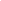 В соответствии с программой семинара освещены вопросы работы участковых комиссий по информированию избирателей о дате, времени и месте голосования, порядке подачи заявления избирателя о голосовании по месту нахождения, об основной работе УИК в день, предшествующий дню голосования, и подготовке помещений для голосования избирательных участков, вопросы работы УИК в день голосования, о взаимодействии с наблюдателями, представителями СМИ, иными участниками избирательного процесса, о проведении голосования вне помещений для голосования, об особенностях подсчета голосов избирателей, о выдаче копий протоколов УИК об итогах голосования.Обучение продолжилось после формирования участковых избирательных комиссий в новом составе. 20 июля состоялся первый семинар - совещание, на котором рассмотрены вопросы о месте и роли участковых избирательных комиссий в системе избирательных комиссий в Российской Федерации, о применении государственной автоматизированной системы Российской Федерации «Выборы» при подготовке  и проведении выборов, применение средств автоматизации участковыми избирательными комиссиями (КОИБ, СПО УИК по формированию QR кода). В сентябре 2018 года состоялось 8 выездных обучающих семинара для членов участковых комиссий по вопросам  организации работы участковых избирательных комиссий и делопроизводстве участковых избирательных комиссий, а также проведено их тестирование с использованием обновленного учебно – методического комплекса, разработанного ЦИК России. Тестирование прошел 421 член комиссий или 83% от общего количества. 26 октября состоялся очередной семинар, в ходе которого рассмотрены следующие вопросы:- О подготовке к работе участковой избирательной комиссии;- Работа участковой комиссии по информированию избирателей. Контроль за проведением предвыборной агитации на территории избирательного участка;Прием заявлений (устных обращений) о голосовании вне помещения для голосования;- Порядок досрочного голосования.Завершилось обучение семинаром 20 декабря 2018 года, на котором изучены вопросы работы УИК в день, предшествующий дню голосования, и работы со списками избирателей.Всего в 2018 году было проведено 20 обучающих мероприятий, в которых приняли участие 314 членов участковых комиссий  и резерва их составов. В обучении также приняли участие все члены территориальной избирательной комиссии Кущевская. Члены избирательных комиссий Кущевского района активно принимали участие в обучающих мероприятиях, проводимых избирательной комиссией Краснодарского края и Центральной избирательной комиссией Российской Федерации.В процессе обучения территориальная избирательная комиссия Кущевская  широко использовала методические материалы и видеолекции, разработанные Российским центром обучения избирательным технологиям при ЦИК России, избирательной комиссией Краснодарского края. С целью оказания методической помощи председателям, заместителям председателей, секретарям участковых избирательных комиссий членами территориальной избирательной комиссии Кущевская регулярно проводились индивидуальные консультации по вопросам подготовки и проведения выборов. Территориальная избирательная комиссия приняла меры по проведению организационных и информационно-разъяснительных мероприятий (семинаров и совещаний, конференций, заседаний «круглых столов» по вопросам организации и проведения выборов, выставок, экскурсий, дней открытых дверей и других мероприятий.Так, 22 января 2018 года председатель территориальной избирательной комиссии на расширенном планерном совещании с работниками администраций сельских поселений, управлений образования, культуры, отделов по делам молодежи и спорта, работниками правоохранительных органов, здравоохранения, руководителями организаций и предприятий района проинформировал собравшихся о возможности включения избирателя в список избирателей по месту нахождения, о сроках и порядке подачи такого заявления, а также о местонахождении пунктов приема заявлений. 1 февраля 2018 года в Кущевском районе состоялось совещание с руководителями участковых избирательных комиссий. Председатели, заместители председателей и секретари участковых комиссий совместно с главами сельских поселений определили основные задачи по организации работы участковых избирательных комиссий в период подготовки и проведения выборов Президента Российской Федерации 18 марта 2018 года. Особое внимание уделено вопросам информирования избирателей о дате голосования, размещению информационной продукции. Рассмотрены вопросы подготовки помещений для работы УИК, предоставления компьютеров и принтеров для изготовления заявлений избирателей и протоколов об итогах голосования с машиночитаемым кодом (QR-код), об организации видеонаблюдения на избирательных участках.С информацией о возможности включения избирателя в список избирателей по месту нахождения, о сроках и порядке подачи такого заявления, о стадиях избирательного процесса и порядке голосования председатель комиссии выступал на собраниях в коллективах, например военнослужащих учебной авиабазы в станице Кущевской, Кущевского управления магистральных газопроводов ПАО Газпром и др.Информация о выборах доведена до сведения участников открытых сессий Советов муниципального образования Кущевский район и сельских поселений.3. Повышение правовой культуры избирателейТерриториальной избирательной комиссией Кущевская проводились мероприятия, направленные на повышение правовой и политической культуры, электоральной активности различных категорий избирателей в муниципальном образовании Кущевский район, с привлечением представителей политических партий и общественных объединений. В целях повышения эффективности проведения мероприятий к их организации привлекались органы местного самоуправления, учреждения образования, культуры, молодежной политики, средства массовой информации.В рамках реализации мер по повышению правовой культуры избирателей и других участников избирательного процесса использовался широкий спектр форм и методов доведения информации и правовых знаний до адресатов путем их вовлечения в работу политических клубов, форумов, конференций. Проведение различных тематических конкурсов, интернет-викторин, интеллектуальных игр способствует более углубленному изучению их участниками избирательного законодательства. Большую помощь в разъяснительной деятельности среди избирателей избирательным комиссиям оказывают образовательные учреждения, библиотеки, музеи и другие учреждения культуры, молодежные организации.3.1. Работа с избирателями, являющимися инвалидамиВ отчетный период территориальной избирательной комиссией Кущевская были проведены мероприятия, направленные на обеспечение условий для реализации избирательных прав граждан, являющихся инвалидами. Решением территориальной избирательной комиссии от 27 декабря 2017 года № 67/307 был утвержден План работы по созданию условий для реализации избирательных прав граждан Российской Федерации, являющихся инвалидами, при подготовке и проведении выборов Президента Российской Федерации. В соответствии с Планом членами ТИК полученные из уполномоченных органов списки инвалидов были своевременно переданы в участковые комиссии для уточнения сведений об избирателях, являющихся инвалидами, по категориям (слепые и слабовидящие, глухие и слабослышащие, с нарушением функций опорно-двигательного аппарата). В соответствии с Соглашением о взаимодействии, заключенным между избирательной комиссией Краснодарского края и министерством образования, науки и молодежной политики Краснодарского края в целях обеспечения избирательных прав инвалидов, территориальной избирательной комиссией Кущевская совместно с администрацией муниципального образования Кущевский район были созданы молодежные волонтерские группы для оказания содействия в прибытии избирателей, являющихся инвалидами, в помещение для голосования. План закрепления волонтеров за избирательными участками в период подготовки и проведения выборов Президента Российской Федерации 18 марта 2018 года утвержден решением территориальной избирательной комиссии Кущевская от 16 марта  2018 года № 73/356 . Каждый волонтер был обеспечен памяткой волонтера и специальным знаком отличия (бейджем), на котором обозначены его фамилия, имя, отчество и паспортные данные. Волонтеры помогали участковым избирательным комиссиям в рамках реализации проекта «Дорога на избирательный участок», в работе по уточнению списков избирателей, являющихся инвалидами, составлении «паспортов маршрута избирателя, являющегося инвалидом, на избирательный участок», выявлению предпочтений избирателей-инвалидов в голосовании на избирательном участке или на дому. Всего в ходе избирательной кампании по выборам Президента Российской Федерации 18 марта 2018 года было задействовано около 146 волонтеров.К реализации проекта «Дорога на избирательный участок» привлекались работники социальных служб и учреждений, общественные организации инвалидов, молодежные общественные организации, волонтеры, местные администрации, органы ТОС. Активное участие в этой работе приняли социальные работники. С их помощью было составлено более 1100 паспортов маршрута избирателя с инвалидностью на избирательный участок.Особое внимание уделено размещению полной информации, с учетом особенностей избирателей с инвалидностью.На информационных стендах территориальной избирательной комиссии Кущевская и участковых избирательных комиссий, определенных постановлением избирательной комиссии Краснодарского края от 26 января 2018 года № 46/536-6 «Об определении избирательных участков, на информационных стендах которых размещаются материалы, выполненные крупным шрифтом, и для которых изготавливаются специальные трафареты для самостоятельного заполнения бюллетеней избирателями, являющимися инвалидами по зрению, на выборах Президента Российской Федерации 18 марта 2018 года» размещались брошюры «Информация о кандидатах на должность Президента Российской Федерации», выполненные крупным шрифтом, для 10 избирательных участков членами ТИК были изготовлены специальные трафареты для самостоятельного заполнения бюллетеня избирателями, являющимися инвалидами по зрению и кабины для тайного голосования были оборудованы дополнительным освещением и увеличительными приспособлениями (лупами).На сайте территориальной избирательной комиссии Кущевская в сети «Интернет» и в районной газете «Вперед» было размещено открытое обращение членов Рабочей группы избирательной комиссии Краснодарского края по реализации избирательных прав граждан Российской Федерации, являющихся инвалидами к органам государственной власти, органам местного самоуправления, предприятиям, учреждениям, организациям Краснодарского края об обеспечении реализации избирательных прав граждан Российской Федерации, являющихся инвалидами, в ходе выборов Президента Российской Федерации. Благодаря проведенной работе жалоб (обращений) по вопросам обеспечения избирательных прав инвалидов в территориальную избирательную комиссию не поступало.3.2. Повышение правовой культуры молодых и будущих избирателейВ соответствии с постановлением избирательной комиссии Краснодарского края от 19 января 2018 года № 45/523-6 «О проведении Дня молодого избирателя в Краснодарском крае», решением территориальной избирательной комиссии Кущевская от 31 января 2018 года № 70/324 «О проведении Дня молодого избирателя в муниципальном образовании Кущевский район» в районе с 18 февраля по 18 марта 2018 года был проведен комплекс мероприятий, приуроченных ко Дню молодого избирателя.В целях привлечения молодежи к активному участию в избирательной кампании по выборам Президента Российской Федерации, территориальной избирательной комиссией Кущевская в этот период были проведены Дни открытых дверей для школьников района. Участники были проинформированы об основных функциях и задачах системы избирательных комиссий Краснодарского края, государственной автоматизированной системы «Выборы», посмотрели  фильм о государственной автоматизированной системе «Выборы» (ГАС «Выборы»), познакомились и на практике протестировали работу комплекса обработки избирательных бюллетеней. Всего состоялось 6 мероприятий, участниками которых стали 76 школьников района.Территориальной избирательной комиссией Кущевская совместно с отделом по делам молодежи, учреждениями образования и культуры проводились разноплановые мероприятия («дни открытых дверей» для молодых избирателей, заседания клубов молодых избирателей и политических клубов, встречи молодых избирателей, представителей молодежных общественных организаций с депутатами, главами муниципальных образований, представителями местных отделений политических партий, праздники «Посвящение в избиратели», «круглые столы», диспуты, беседы, открытые уроки, фестивали, викторины, олимпиады на знание избирательного права, тематические выставки, интернет-викторины, интеллектуальные игры, конкурсы плакатов, рисунков на выборную тематику и др.), направленные на повышение правовой грамотности и формирование политической культуры будущих и молодых избирателей района. Всего в рамках мероприятий, приуроченных ко Дню молодого избирателя, с 18 февраля по 18 марта 2018 года, на территории Кущевского района было проведено более 70 мероприятий, их участниками стали более 16 тысяч молодых и будущих избирателей.Сообщения о самых значимых мероприятиях для молодежи, которые проходили в районе, размещались на сайте территориальной избирательной комиссии Кущевская в сети «Интернет», в социальных сетях, публиковались в районных печатных СМИ.Территориальная избирательная комиссия Кущевская активно информировала молодых и будущих избирателей, СМИ района о проведении избирательной комиссией Краснодарского края интернет-викторины «Имею право!» в период с 19 февраля по 4 марта 2018 года, радиовикторины «Время выбирать!» с 12 по 16 марта 2018 года, конкурса на лучшее освещение в средствах массовой информации выборов Президента Российской Федерации на территории Краснодарского края, интернет-викторины, посвященной 25-летию Конституции Российской Федерации с 10 по 12 декабря 2018 года. Постановлением избирательной комиссии Краснодарского края от 20 декабря 2018 года № 80/742-6 «Об итогах проведения интернет-викторины, посвященной 25-летию Конституции Российской Федерации» житель Кущевского района Носуля Артем Сергеевич награжден дипломом избирательной комиссии Краснодарского края как активный участник интернет-викторины, отмечено активное участие в викторине молодежи из Кущевского района.В соответствии с постановлением избирательной комиссии Краснодарского края от 25 мая 2018 г. № 63/647-6 «О проведении в 2018 году общекраевого форума молодых и будущих организаторов выборов» территориальной избирательной комиссией Кущевская совместно с отделом по делам молодежи администрации муниципального образования Кущевский район сформирована команда и группа поддержки. В состав команды вошли члены молодежного общественного совета при территориальной избирательной комиссии Кущевская и студенты Кущевского медицинского колледжа. Команда достойно выступила на межрайонном форуме молодых и будущих организаторов выборов «Я выбираю Кубань!» в станице Старощербиновской.4. Информационно-разъяснительная деятельностьТерриториальной избирательной комиссией Кущевская была проведена большая работа по информационно-разъяснительной деятельности при подготовке и проведении выборов Президента Российской Федерации.Во взаимодействии с администрацией муниципального образования Кущевский район и администрациями сельских поселений Кущевского района на территории района в период избирательной кампании за три этапа информационно-разъяснительной деятельности при подготовке и проведении выборов Президента Российской Федерации размещено более 100 баннеров различных размеров, в том числе 42 баннера размером 3*6 метров, изготовленных избирательной комиссией Краснодарского края, 60 баннеров и 3 перетяжки, изготовленных за счет средств сельских поселений и района. Из всех конструкций, использованных для размещения баннеров, изготовленных избирательной комиссией Краснодарского края, только 4 использовались за плату, остальные были предоставлены бесплатно. Кроме этого силами работников администраций и муниципальных учреждений размещено более 3,5 тыс. информационных плакатов различного размера, изготовленных избирательной комиссией Краснодарского края. Плакаты за счет средств органов местного самоуправления не изготавливались в связи с достаточным количеством изготовленных избирательной комиссией края.Информационные материалы большого формата размещались в местах наибольшего посещения избирателями: на федеральной и краевой автодорогах, в станице Кущевской и центрах сельских поселений. Плакатами были охвачены все предприятия, учреждения и организации: школы и детские сады, больницы, почтовые отделения, магазины, банки и т.д.В Кущевском районе нет государственных и муниципальных организаций телерадиовещания, однако информационно-разъяснительные аудиоролики размещались на частном радиоканале «Авторадио Кущевская» и транслировались ежедневно (по два раза утром в промежутке с 8.00 до 9.00 часов и вечером в промежутке с 16.00 до 18.00 часов) по Арбатскому радио. Видеоролики транслировались на видеоэкране площадью 18,4 кв. м, расположенном в центре станицы Кущевской с периодичностью 1 раз в 10 минут с 7.00 до 23.00 часов. Кроме этого видеоролики транслировались в кинотеатре «Дружба» ежедневно с 28 декабря 2017 года по 18 марта 2018 года с 9.00 до 22.00 часов с интервалом 15 минут на экране в фойе МАУ «Киновидеоцентр «Дружба».Территориальная избирательная комиссия Кущевская проводила информирование через государственное периодическое печатное издание – газету «Вперед». В газете опубликовано интервью председателя комиссии, разъяснения избирательного законодательства, в частности по порядку подачи заявлений о голосовании по месту нахождения, новостные сюжеты по вопросам подготовки и проведения выборов, в том числе о начале работы по приему заявлений о голосовании по месту нахождения. Всего в газете прошло более 20 публикаций.Информирование избирателей осуществлялось с помощью сайта территориальной избирательной комиссии Кущевская в сети Интернет. На сайте размещалась информация о выдвижении и регистрации кандидатов, применении современных технических средств голосования и подсчета голосов на выборах Президента Российской Федерации, о Порядке подачи избирателями заявлений о включении избирателя в список избирателей по месту нахождения, об избирательных участках, образованных на территории Кущевского района, на информационных стендах которых размещаются материалы, выполненные крупным шрифтом, и для которых изготавливаются специальные трафареты для самостоятельного заполнения бюллетеня избирателями, являющимися инвалидами по зрению и другие. Всего на сайте ТИК Кущевская было размещено 90 материалов о выборах, которыми воспользовались более 5500 посетителей сайта. В ходе прошедшей кампании территориальная избирательная комиссия Кущевская использовала сайт администрации муниципального образования Кущевский район для размещения тематических информационных материалов. Кроме новостных материалов на этом сайте размещались динамические заставки и видеоролики, изготовленные Центральной избирательной комиссией Российской Федерации. Баннеры и заставки размещались также на всех сайтах администраций сельских поселений, школ, детских садов, учреждений культуры и спорта. Большой объем информации размещался в социальных сетях на страницах отдела по делам молодежи администрации муниципального образования Кущевский район и муниципального учреждения Кущевского сельского поселения «Молодежный комплексный центр»: баннеры, динамические заставки, видеоролики, памятки, новостные сюжеты, календари «До выборов осталось…», анкетирование участников групп и др., всего более 120 материалов. Территориальной избирательной комиссией Кущевская в полном объеме осуществлены все запланированные мероприятия по повышению правовой культуры избирателей и обучению организаторов выборов. Процесс информирования избирателей о ходе избирательных кампаний на территории Краснодарского края, состоявшихся в 2017 году, нашел широкое освещение в средствах массовой информации.25 января 2019 г.№83/481ст-ца Кущевскаяст-ца Кущевскаяст-ца КущевскаяПредседатель территориальной избирательной комиссииВ.М.Терновой   Секретарь территориальной 
избирательной комиссииЛ.Н.Старченко